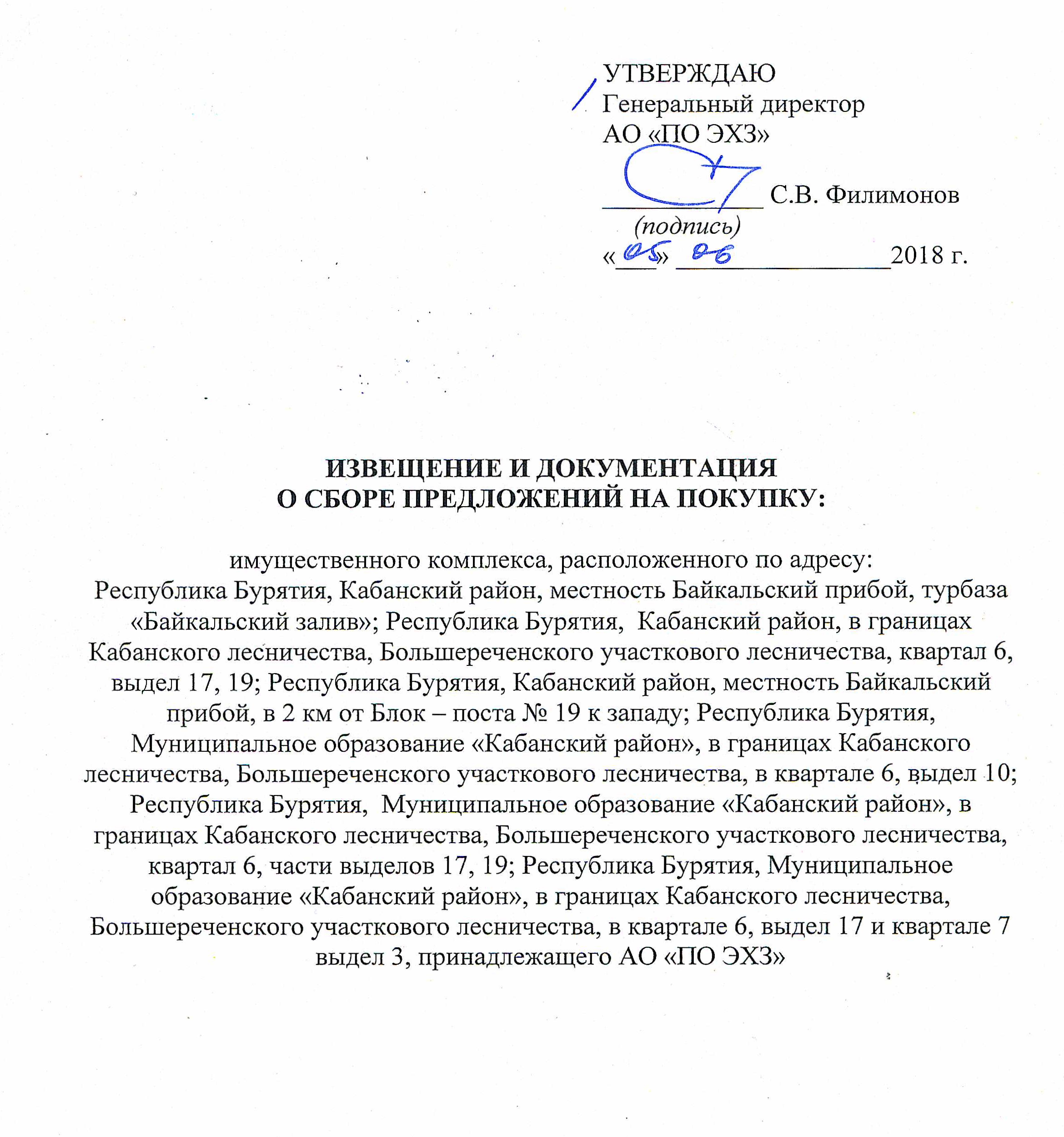 СодержаниеИзвещение о СБОРЕ ПРЕДЛОЖЕНИЙ	31.	Общие положения	61.1.	Информация о процедуре сбора предложений.	61.2.	Документы для ознакомления.	141.3.	Разъяснение положений Документации/извещения о сборе предложений, внесение изменений в Документацию/извещение о сборе предложений.	141.4.	Затраты на участие в процедуре.	151.5.	Отказ от проведения процедуры.	152.	Порядок подачи заявок на участие в проЦЕДУРЕ	152.1.	Требования к участнику процедуры.	152.2.	Документы, составляющие заявку на участие в процедуре.	162.3.	Подача заявок на участие в процедуре.	182.4.	Изменение заявок на участие в процедуре.	192.5.	Опоздавшие заявки на участие в процедуре.	193.	ОПРЕДЕЛЕНИЕ УСЛОВИЙ НАИЛУЧШЕГО ПРЕДЛОЖЕНИЯ ПО ИТОГАМ СБОРА ПРЕДЛОЖЕНИЙ	19Приложение 1. Форма №1	22Приложение 2. Форма №2	23Приложение 3. Форма №3	24Извещение о СБОРЕ ПРЕДЛОЖЕНИЙ
Остальные более подробные условия содержатся в документации, являющейся неотъемлемым приложением к данному извещению. ОБЩИЕ ПОЛОЖЕНИЯИнформация о процедуре сбора предложений.Настоящая документация является приложением к Извещению о сборе предложений, дополняет, уточняет и разъясняет его.Форма и тип процедуры сбора предложений, источники информации, сведения о собственнике (представителе) имущества, организаторе указаны в Извещении о сборе предложений.Начальная (минимальная) цена собственником имущества не устанавливается.Сбор предложений проводится:- посредством электронной торговой площадки в порядке, предусмотренном Документацией, и в соответствии с правилами работы ЭТП «Росэлторг» (с правилами работы можно ознакомиться на сайте ЭТП);-     в письменной форме по адресу: Красноярский край, г. Зеленогорск, ул. Первая Промышленная, д. 1;-      в электронной форме на адрес электронной почты okus@ecp.ru;  Осмотр Имущества проводится Организатором по согласованию заинтересованного лица с представителем Организатора за один день до предполагаемой даты осмотра.Наименование, состав и характеристика имущества (в том числе сведения о земельных участках и правах на них):Имущественный комплекс по адресу: Республика Бурятия, Кабанский район, местность Байкальский прибой, турбаза «Байкальский залив»; Республика Бурятия,  Кабанский район, в границах Кабанского лесничества, Большереченского участкового лесничества, квартал 6, выдел 17, 19; Республика Бурятия, Кабанский район, местность Байкальский прибой, в 2 км от Блок – поста № 19 к западу; Республика Бурятия, Муниципальное образование «Кабанский район», в границах Кабанского лесничества, Большереченского участкового лесничества, в квартале 6, выдел 10; Республика Бурятия,  Муниципальное образование «Кабанский район», в границах Кабанского лесничества, Большереченского участкового лесничества, квартал 6, части выделов 17, 19; Республика Бурятия, Муниципальное образование «Кабанский район», в границах Кабанского лесничества, Большереченского участкового лесничества, в квартале 6, выдел 17 и квартале 7 выдел, в состав которого входят следующие объекты:Объекты недвижимого имущества, принадлежащие АО «ПО ЭХЗ» на праве собственности:Права аренды на земельные (лесные) участки:Земельные (лесные) участки являются собственностью Российской Федерации и предоставлены в долгосрочное пользование АО «ПО ЭХЗ» по договорам аренды лесных участков № 2-08 от 07.06.2008г., № 4-08 от 15.07.2008г., № 21-14 от 03.03.2014г., заключенным с Республиканским агентством лесного хозяйства.Объекты прочего (движимого) имущества, принадлежащие АО «ПО ЭХЗ» на праве собственности:Имущество продается одним лотом.Обременения: отсутствуют.Документы для ознакомления.1.2.1.	С документами, необходимыми для подачи заявки на участие в процедуре сбора предложений, можно ознакомиться на сайте ЭТП, официальном сайте Организатора, на сайте www.atomproperty.ru, а также по рабочим дням в период срока подачи заявок по адресу Организатора.	1.2.2.	Документация находится в открытом доступе, начиная с даты размещения извещения о сборе предложений на сайте ЭТП, в информационно-телекоммуникационной сети «Интернет» на официальном сайте Организатора, на сайте реализации непрофильных активов атомной отрасли: www.atomproperty.ru.1.3.	 Разъяснение положений Документации/извещения о сборе предложений, внесение изменений в Документацию/извещение о сборе предложений.1.3.1.	Любое заинтересованное лицо (Претендент) в течение срока приема заявок на участие в процедуре сбора предложений, но не позднее 5 (пяти) рабочих дней до даты окончания срока приема заявок, вправе направить запрос о разъяснении положений настоящей Документации/извещения о сборе предложений в адрес Организатора.1.3.2.	Организатор в течение 3 (трех) рабочих дней со дня поступления такого запроса размещает на своем сайте ответ с указанием предмета запроса, без ссылки на лицо, от которого поступил запрос. Если организатор не успел разместить ответ на запрос за 3 (три) рабочих дня до истечения срока подачи заявок на участие в процедуре, то организатор переносит окончательный срок подачи заявок на участие в процедуре сбора предложений на количество дней задержки.1.3.3.	В настоящую Документацию/извещение о сборе предложений могут быть внесены изменения не позднее, чем за 5 (пять) рабочих дней до даты окончания подачи заявок на участие в процедуре сбора предложений, кроме изменений в извещение о сборе предложений, связанных исключительно с продлением срока завершения приема заявок, которые могут быть внесены не позднее 1 (одного) рабочего дня до даты завершения приема заявок.1.3.4.	В течение одного дня с даты принятия указанного решения об изменении  Документации и (или) извещения, информация об этом публикуется и размещается Организатором на сайте ЭТП и на сайте АО «ПО ЭХЗ». При этом срок подачи заявок на участие в процедуре сбора предложений должен быть продлен таким образом, чтобы с даты размещения внесенных изменений в извещение о сборе предложений до даты окончания подачи заявок на участие в процедуре он составлял не менее 5 (пяти) рабочих дней.Затраты на участие в процедуре.1.4.1.	Претендент самостоятельно несет все затраты, связанные с подготовкой и подачей заявки на участие в процедуре сбора предложений. Организатор не несет обязанностей или ответственности в связи с такими затратами.1.4.2.	Претенденту рекомендуется получить все сведения, которые могут быть ему необходимы для подготовки заявки на участие в процедуре сбора предложений.Отказ от проведения процедуры.1.5.1.	Организатор вправе отказаться от проведения процедуры сбора предложений не позднее, чем за 3 (три) дня до дня рассмотрения заявок на участие в процедуре, указанного в Извещении о сборе предложений.1.5.2.	Извещение об отказе от проведения процедуры сбора предложений опубликовывается на сайте ЭТП и на сайте АО «ПО ЭХЗ». Представитель Организатора в течение 2 (двух) дней с даты принятия решения об отказе от проведения процедуры сбора предложений обязан известить Претендентов, подавших заявки на участие в процедуре сбора предложений, об отказе от проведения процедуры.Порядок подачи заявок на участие в проЦЕДУРЕТребования к участнику процедуры.Участник процедуры сбора предложений должен обладать гражданской правоспособностью в полном объеме, а юридическое лицо в том числе:быть зарегистрированным в качестве юридического лица в установленном в Российской Федерации порядке (для российских участников – юридических лиц);не находиться в процессе ликвидации или банкротства и не быть признанным по решению арбитражного суда несостоятельным (банкротом);не являться организацией, на имущество которой наложен арест по решению суда, административного органа и (или) экономическая деятельность которой, приостановлена.Документы, составляющие заявку на участие в процедуре.Для целей настоящей Документации под заявкой на участие в процедуре понимается представление Претендентом следующих документов.Для юридических лиц:Заявки (Форма № 1).Полученной не ранее, чем за один месяц до дня подачи заявки на участие в процедуре сбора предложений выписки из единого государственного реестра юридических лиц или нотариально заверенной копии такой выписки.Документа, подтверждающего полномочия лица на осуществление действий от имени Претендента - юридического лица (копия решения о назначении или об избрании или приказа о назначении физического лица на должность, в соответствии с которым такое физическое лицо обладает правом действовать от имени Претендента без доверенности) (далее – руководитель). В случае если от имени Претендента действует иное лицо, заявка на участие в процедуре должна содержать также доверенность на осуществление действий от имени Претендента, заверенную печатью и подписанную руководителем Претендента (для юридических лиц) или уполномоченным этим руководителем лицом, либо нотариально заверенную копию такой доверенности. В случае если указанная доверенность подписана лицом, уполномоченным руководителем Претендента, заявка на участие в процедуре сбора предложений должна содержать также документ, подтверждающий полномочия такого лица.Заверенных Претендентом или нотариально копий учредительных документов (устав, положение и т.п.), копий свидетельств о регистрации юридического лица и о его постановке на учет в налоговом органе, копии решения/распоряжения или иного документа о назначении руководителя (другого лица, имеющего право действовать от имени Претендента без доверенности);Выписки из реестра акционеров (для Претендента, имеющего организационно-правовую форму акционерного общества)/ выписки из списка участников (для Претендента, имеющего организационно-правовую форму общества с ограниченной ответственностью) содержащую сведения обо всех акционерах/участниках, выданную не ранее, чем за один месяц до дня подачи заявки на участие в процедуре сбора предложений;Заявления о ненахождении Претендента в процессе ликвидации (для юридического лица), о неприменении в отношении Претендента - юридического лица, индивидуального предпринимателя  процедур, применяемых в деле о банкротстве, об отсутствии решения о приостановлении деятельности Претендента в порядке, предусмотренном Кодексом Российской Федерации об административных правонарушениях;Копий бухгалтерской отчетности за последний отчетный период, включающих бухгалтерский баланс и отчет о прибылях и убытках (формы №1 и 2);Сведений в отношении всей цепочки собственников и руководителей, включая бенефициаров (в том числе конечных) (Форма №3); Описи представленных документов, соответствующе оформленной (подпись, печать) Претендентом или его уполномоченным представителем (Форма №2).Для физических лиц:Заявки (Форма №1).Копии паспорта Претендента и его уполномоченного представителя.Нотариально удостоверенной доверенности (оригинал и копия) на лицо, имеющее право действовать от имени Претендента, если заявка подается представителем Претендента.Для физических лиц, являющихся индивидуальными предпринимателями - полученной не ранее чем за один месяц до дня подачи заявки на участие в процедуре сбора предложений выписки из единого государственного реестра индивидуальных предпринимателей или нотариально заверенной копии такой выписки.Заявления об отсутствии решения арбитражного суда о признании Претендента – индивидуального предпринимателя банкротом и об открытии конкурсного производства, об отсутствии решения о приостановлении деятельности Претендента в порядке, предусмотренном Кодексом Российской Федерации об административных правонарушениях.Описи представленных документов, соответствующе оформленной (подпись, печать) Претендентом или его уполномоченным представителем (Форма № 2).Документы в части их оформления и содержания должны соответствовать требованиям действующего законодательства Российской Федерации и настоящей Документации. Все документы, имеющие отношение к заявке, должны быть написаны на русском языке. В случае предоставления в составе заявки документов на иностранном языке, к ним должен быть приложен должным образом заверенный перевод на русский язык, в необходимом случае документы должны быть апостилированы.В случае если представленные документы содержат помарки, подчистки, исправления и т.п., последние должны быть заверены подписью уполномоченного лица Претендента и проставлением печати Претендента - юридического лица, индивидуального предпринимателя, либо подписью Претендента – физического лица.Все документы должны быть прошиты, скреплены печатью Претендента (для юридического лица), заверены подписью уполномоченного лица Претендента, а также иметь сквозную нумерацию.Подача заявок на участие в процедуре. Заявка должна быть подана до истечения срока, указанного в извещении о сборе предложений. Заявка и все документы, входящие в состав заявки, должны быть поданы в письменной форме по адресу Организатора на бумажном носителе, либо в электронной форме на адрес электронной почты: okus@ecp.ru, либо посредством ЭТП «Росэлторг».Все документы, входящие в состав заявки, поданной в электронном виде, должны быть представлены в отсканированном виде в формате pdf в черно-белом либо сером цвете, обеспечивающем сохранение всех аутентичных признаков подлинности (качество - не менее 200 точек на дюйм, а именно: графической подписи лиц, печати, штампом, печатей (если приемлемо)). Размер файла не должен превышать 10 Мб.Каждый отдельный документ должен быть отсканирован и загружен и направлен в виде отдельного файла. Количество файлов должно соответствовать количеству документов, направляемых участником, а наименование файлов должно позволять идентифицировать документ и количество страниц в документе (например: Накладная 245 от 02032009 3л.pdf).Допускается размещение документов, сохраненных в архивах, при этом, направление архивов, разделенных на несколько частей, открытие каждой из которых по отдельности невозможно, не допускается.Заявки на участие в процедуре сбора предложений, поданные через электронную почту okus@ecp.ru и в письменной форме по адресу Организатора на бумажном носителе, регистрируются Организатором. Каждой заявке Претендента присваивается  номер с указанием даты и времени ее получения. Заявки, поданные через ЭТП «Росэлторг», регистрируются в соответствии с правилами ЭТП.   Организатор не несет ответственности, если заявка, отправленная на электронный адрес  Организатора, по техническим причинам не получена или получена по истечении срока приема заявок.Правила регистрации и аккредитации Претендента процедуры сбора предложений на электронной торговой площадке (в том числе подача заявок на участие в процедуре сбора предложений) определяются регламентом работы и инструкциями данной электронной торговой площадки.    Изменение и отзыв заявки на участие в процедуре.Претендент, подавший заявку на участие в процедуре сбора предложений,  вправе изменить или отозвать свою заявку на участие в процедуре сбора предложений в любое время после ее подачи, но до истечения срока окончания подачи заявок на участие в процедуре сбора предложений.Опоздавшие заявки на участие в процедуре.У Претендентов отсутствует возможность подать заявку на участие в сборе предложений  после окончания срока подачи заявок на участие в данной процедуре.Определение условий наилучшего предложения по итогам сбора предложений 3.1. Претенденты направляют свои предложения об условиях покупки имущества в адреса, указанные в извещении о сборе предложений. Предложения должны содержать следующие условия покупки:Цену покупки. При необходимости - стоимость каждого объекта недвижимого и движимого имущества, входящего в состав имущественного комплекса.График платежей в случае рассрочки в процентах от цены покупки (первый платеж не может составлять менее 20% от цены покупки).Вид обеспечения гарантии полной оплаты в случае рассрочки (независимая гарантия/залог).3.2. При необходимости Организатор имеет право продлевать срок окончания приема предложений, установленный в извещении о сборе предложений, с уведомлением всех участников в порядке п.1.3. Документации.3.3.Организатор вправе отказать в приеме заявки с предложением в случае, если:3.3.1. Заявка предоставлена лицом, не уполномоченным претендентом 
на осуществление таких действий.3.3.2. Не представлены документы, предусмотренные извещением о сборе предложений, либо они оформлены ненадлежащим образом.3.3.3. В предложении не указаны все необходимые условия покупки 
в соответствии с п. 3.1 настоящего Извещения.3.3.4. По результатам ранее проведенной процедуры продажи имущества, указанного в п. 2.1. Извещения о сборе предложений,  претендент, являясь победителем процедуры, уклонился или отказался от подписания протокола об итогах процедуры и/или договора купли-продажи имущества.3.3.5. Предоставленные документы не подтверждают права претендента быть покупателем имущества в соответствии с законодательством Российской Федерации.3.3.6. Заявка о приобретении имущества поступила после срока, указанного в извещении о сборе предложений, и при этом ранее в установленные сроки поступили иные заявки.3.4. Решение о признании претендента участником процедуры сбора предложений либо в отказе в допуске претендента к участию в процедуре оформляется протоколом приема заявок.3.5. В протоколе приема заявок приводится перечень принятых заявок с указанием даты и времени подачи заявки, наименований (имен) претендентов, наименования (имена) претендентов, признанных участниками процедуры, а также наименования (имена) претендентов, которым отказано в допуске к участию в процедуре с указанием оснований отказа.3.6. Претенденты, признанные участниками процедуры, и претенденты, не допущенные к участию в процедуре, уведомляются о принятом решении не позднее следующего рабочего дня с момента оформления данного решения протоколом приема заявок путем вручения им или их полномочным представителям под расписку соответствующего уведомления либо направления такого уведомления по почте заказным письмом или иными средствами связи.3.7. Наилучшее предложение определяется в следующем порядке:3.7.1. При принятии нескольких предложений: предложения c рассрочкой платежа сравниваются между собой и с предложениями без рассрочки платежа по NPV со ставкой дисконтирования, определяемой в соответствии со сценарными условиями Госкорпорации «Росатом». Наилучшим является предложение, NPV которого выше NPV остальных предложений.Формула расчета NPV наилучшего предложения:где:r – ставка дисконтирования, определенная в соответствии со сценарными условиями Госкорпорации «Росатом»;n – количество лет рассрочки в соответствии со сроком рассрочки поступившего предложения;Пi – общая сумма платежа в i-ый год рассрочки в соответствии 
с поступившим предложением;Нi  – общая сумма налоговых выплат (НДС и налог на прибыль), уплачиваемых в бюджет от сделки купли-продажи НА в i-ый год, в который возникают налоговые последствия.3.7.2.  При принятии к рассмотрению одного предложения, оно признается наилучшим.3.8. Итоги проведения процедуры сбора предложений фиксируются 
в протоколе, который должен содержать сведения об имуществе (наименование, характеристика), сведения о наилучшем предложении, иные необходимые сведения. 3.9.  Подписанный Комиссией протокол об итогах проведения процедуры сбора предложений является единственным источником информации о результатах процедуры сбора предложений, размещаемой на сайте АО «ПО ЭХЗ». 3.10. Процедура сбора предложений признается несостоявшейся в случае, если не подано ни одной заявки на участие в процедуре сбора предложений или по результатам рассмотрения заявок к участию в процедуре не был допущен ни один Претендент. Признание процедуры сбора предложений несостоявшейся фиксируется Организатором в протоколе о рассмотрении заявок.3.11. Протоколы, составленные в ходе проведения процедуры сбора предложений, извещение и документация о сборе предложений, изменения, внесенные в извещение и документацию, и разъяснения документации хранятся Организатором не менее трех лет.Заместитель генерального директорапо правовому обеспечению и корпоративному управлению					М.А. ВасильеваСогласовано в ЕОСДО: №____________ от _____________Заместитель генерального директора по экономике и финансам						Е.С. ТащаеваЗаместитель генерального директора по безопасности						А.В. ПушниковНачальник службы обеспечения деятельности						О.Н. МихальченкоНачальник юридического отдела                                     	А.Г. Челышев                                                               Форма № 1Ф.И.О., адрес, контакты  для физ/лицЗАЯВКА на участие в процедуре сбора предложений на покупку:указать наименование и адрес лота«___» _____________ _____ г._________________________________________________________________(полное наименование юридического лица или фамилия, имя, отчество, и паспортные данные физического лица, подающего заявку) 
далее именуемый «Претендент», в лице _______________________________,					 (фамилия, имя, отчество, должность)действующего на основании ________________________, принимая решение об участии в процедуре сбора предложений на покупку: _____ (указать наименование и адрес лота) предлагаем следующие условия покупки:Цена покупки:______________(________указать сумму прописью) рублей. При необходимости указать стоимость каждого объекта недвижимого и движимого имущества, входящего в состав имущественного комплекса.2)  График платежей (в случае рассрочки): _________________________________ (указать в процентах от цены покупки (первый платеж не может составлять менее 20% от цены покупки)).Вид обеспечения гарантии полной оплаты в случае рассрочки _____________________________ (указать: независимая гарантия либо залог). (Для юридических лиц) Настоящим подтверждаем, что против ____(наименование Претендента)______ не проводится процедура ликвидации, не принято арбитражным судом решения о признании ___(наименование Претендента)____ банкротом, деятельность ______(наименование Претендента)____ не приостановлена, на имущество не наложен арест по решению суда, административного органа.Настоящим даем свое согласие и подтверждаем получение нами всех требуемых в соответствии с действующим законодательством Российской Федерации (в том числе о персональных данных) согласий всех упомянутых в Сведениях о цепочке собственников, включая бенефициаров (в том числе конечных) формы 3 Документации, заинтересованных или причастных к данным сведениям лиц на обработку предоставленных сведений Организатором, а также на раскрытие Организатором сведений, полностью или частично, компетентным органам государственной власти (в том числе Федеральной налоговой службе Российской Федерации, Минэнерго России, Росфинмониторингу, Правительству Российской Федерации) и последующую обработку данных сведений такими органами.(Для физических лиц) Настоящим даю свое согласие на обработку Организатором предоставленных сведений о персональных данных, а также на раскрытие сведений, полностью или частично, компетентным органам государственной власти и последующую обработку данных сведений такими органами.Мы (я) уведомлены(н) и согласны(ен) с условием, что в случае предоставления нами (мною) недостоверных сведений нам (мне) может быть отказано в приеме.Со сведениями, изложенными в извещении о проведении процедуры сбора предложений и документации, ознакомлены(н) и согласны (н).К настоящей заявке прилагаются по описи следующие документы:1. ___________________2. ___________________Адрес Претендента:________________________________________________________________________________________/________________Должность руководителя участникаПодпись / расшифровка подписи(его уполномоченного представителя)М.П.Форма №2ФОРМА ОПИСИ ДОКУМЕНТОВ, ПРЕДСТАВЛЯЕМЫХ ДЛЯ 
УЧАСТИЯ В СБОРЕ ПРЕДЛОЖЕНИЙОПИСЬ ДОКУМЕНТОВ,представляемых к заявке на участие в процедуре сбора предложений на покупку__________ (указать наименование и адрес лота)Настоящим ___ (наименование/ФИО Претендента)_____ подтверждаем (ю), что для участия в сборе предложений нами (мною) направляются нижеперечисленные документы:Подпись Претендента (его уполномоченного представителя)  _____________/________/									                     М.П.Форма №3Сведения о цепочке собственников, 
включая бенефициаров (в том числе конечных)Претендент: ________________________________________________________                                                                                 (наименование) _________________________________	_______		_____________________________(Подпись уполномоченного представителя)		(Имя и должность подписавшего)М.П.ИНСТРУКЦИИ ПО ЗАПОЛНЕНИЮДанные инструкции не следует воспроизводить в документах, подготовленных Претендентом.Форма сведений о цепочке собственников, включая бенефициаров изменению не подлежит. Все сведения и документы обязательны к предоставлению. Таблица должна быть представлена Претендентом в двух форматах *.pdf и *.xls;В столбце 2 Участнику необходимо указать ИНН. В случае если контрагент российское юридическое лицо указывается 10-значный код. В случае если контрагент российское физическое лицо (как являющееся, так и не являющееся индивидуальным предпринимателем) указывается 12-тизначный код. В случае если контрагент - иностранное юридическое или физическое лицо в графе указывается «отсутствует».В столбце 3 Участнику необходимо указать ОГРН. Заполняется в случае, если контрагент - российское юридическое лицо (13-значный код). В случае если контрагент российское физическое лицо в качестве индивидуального предпринимателя (ИП), указывается ОГРНИП (15-тизначный код). В случае если контрагент - российское физическое лицо, иностранное физическое или юридическое лицо в графе указывается «отсутствует».В столбце 4 Претендентом указывается организационная форма аббревиатурой и наименование контрагента (например, ООО, ФГУП, ЗАО и т.д.). В случае если контрагент - физическое лицо указывается ФИО.В столбце 5 Участнику необходимо указать код ОКВЭД. В случае если контрагент российское юридическое лицо и индивидуальный предприниматель указывается код, который может состоять из 2-6 знаков, разделенных через два знака точками. В случае если контрагент российское физическое лицо, иностранное физическое или юридическое лицо в графе указывается «отсутствует».Столбец 6 заполняется в формате Фамилия Имя Отчество, например Иванов Иван Степанович.Столбец 7 заполняется в формате серия (пробел) номер, например 5003 143877. Для иностранцев допускается заполнение в формате, отраженном в национальном паспорте.Столбцы 9, 10 заполняются в порядке, установленном пунктами 4, 5 настоящей инструкции. В столбце 11 указывается организационная форма аббревиатурой и наименование контрагента (например, ООО, ФГУП, ЗАО и т.д.). В случае если собственник физическое лицо указывается ФИО. Так же, при наличии информации о руководителе юридического лица – собственника контрагента, указывается ФИО полностью.Столбец 12 заполняется в формате географической иерархии в нисходящем порядке, например, Тула, ул. Пионеров, 56-89.Столбец 13 заполняется в порядке, установленном пунктом 9 настоящей инструкции.В столбце 14 указывается, какое отношение имеет данный субъект к вышестоящему звену в цепочке "контрагент - бенефициар".В столбце 15 указываются юридический статус и реквизиты подтверждающих документов, например учредительный договор от 23.01.2008. Подтверждающие документы должны быть приложены к таблице.Форма проведения сбора предложенийФорма проведения сбора предложенийФорма проведения сбора предложенийТип процедуры:Сбор предложений (заявок) об условиях покупки, в том числе, о цене. Данная процедура не является процедурой продажи или проведения торгов и не является офертой или публичной офертой. Претенденты (участники) данного сбора предложений в последующем не приобретают льгот и преференций на покупку имущества.Начальная (минимальная) цена собственником имущества/организатором процедуры сбора предложений не устанавливается.По итогам сбора предложений определяются условия наилучшего предложения для проведения аукциона на понижение.Форма (состав участников):открытыйСпособ подачи предложений о цене:открытыйСведения об имуществеСведения об имуществеСведения об имуществеИмущество: Имущественный комплекс по адресу: Республика Бурятия, Кабанский район, местность Байкальский прибой, турбаза «Байкальский залив»; Республика Бурятия,  Кабанский район, в границах Кабанского лесничества, Большереченского участкового лесничества, квартал 6, выдел 17, 19; Республика Бурятия, Кабанский район, местность Байкальский прибой, в 2 км от Блок – поста № 19 к западу; Республика Бурятия, Муниципальное образование «Кабанский район», в границах Кабанского лесничества, Большереченского участкового лесничества, в квартале 6, выдел 10; Республика Бурятия,  Муниципальное образование «Кабанский район», в границах Кабанского лесничества, Большереченского участкового лесничества, квартал 6, части выделов 17, 19; Республика Бурятия, Муниципальное образование «Кабанский район», в границах Кабанского лесничества, Большереченского участкового лесничества, в квартале 6, выдел 17 и квартале 7 выдел (1 земельный участок, 18 зданий, 3 сооружения, права аренды на 3 земельных (лесных) участка, 252 номенклатурные единицы прочего (движимого) имущества). Имущество продается одним лотом.Полное описание имущественного комплекса, в том числе, перечень объектов, основные характеристики, информация о праве с указанием реквизитов документов, указаны в п.1.1.6. Документации о сборе предложений (в разделе «Общие положения»).   Информация о собственникеИнформация о собственникеИнформация о собственникеНаименованиеАкционерное общество «Производственное объединение «Электрохимический завод» (АО «ПО ЭХЗ»).Место нахождения:663690, Россия, Красноярский край, г. Зеленогорск, ул. Первая Промышленная, дом 1.Почтовый адрес:663690, Россия, Красноярский край, г. Зеленогорск, ул. Первая Промышленная, дом 1.Адрес электронной почты:okus@ecp.ruКонтактные лица:Исаева Ольга Валериевна, тел.: (39169) 9-24-92;Касяшникова Оксана Сергеевна, тел.: 8 (39169) 9-25-42;Ивашина Елена Николаевна, тел.: 8 (39169) 9-22-25;Организатор сбора предложенийОрганизатор сбора предложенийОрганизатор сбора предложенийОтветственное лицо за проведение сбора предложений (далее - Организатор):специалист по управлению собственностью 2 категории отдела корпоративного управления и собственности АО «ПО ЭХЗ» – Исаева Ольга ВалериевнаМесто нахождения:663690, Россия, Красноярский край, г. Зеленогорск, ул. Первая Промышленная, дом 1.Почтовый адрес:663690, Россия, Красноярский край, г. Зеленогорск, ул. Первая Промышленная, дом 1.Адрес электронной почты:okus@ecp.ruКонтактные лица:Исаева Ольга Валериевна, тел.: (39169) 9-24-92Срок и порядок подачи предложенийСрок и порядок подачи предложенийСрок и порядок подачи предложенийДата и время начала приема предложений:16:00 часов (время местное) 06.06.2018г.Дата и время завершения приема предложений:16:00 часов (время местное) 06.08.2018г.Порядок подачи:Предложения принимаются отделом корпоративного управления и собственности АО «ПО ЭХЗ»:- в письменной форме по адресу: Красноярский край, г. Зеленогорск, ул. Первая Промышленная, д. 1;- в электронной форме на адрес электронной почты okus@ecp.ru;- через сайт электронной торговой площадки «Росэлторг» по адресу: www.roseltorg.ru.Претенденты направляют свои предложения об условиях покупки имущества, которые должны содержать:- цену покупки.- график платежей в случае рассрочки в процентах от цены покупки (первый платеж не может составлять менее 20% от цены покупки).- вид обеспечения гарантии полной оплаты в случае рассрочки (независимая гарантия, залог).Перечень документов, которые должны быть приложены к предложению, изложен в п. 2.2. Документации.Сроки рассмотрения предложенийСроки рассмотрения предложенийСроки рассмотрения предложенийВремя и дата рассмотрения предложений:15:00 часов (время местное) 13.08.2018г.Порядок ознакомления с документациейПорядок ознакомления с документациейПорядок ознакомления с документациейМесто размещения в сети «Интернет»:Документация находится в открытом доступе начиная с даты размещения настоящего извещения в информационно-телекоммуникационной сети «Интернет» по следующим адресам:- электронная торговая площадка «Росэлторг»: www.roseltorg.ru; - интернет-сайт АО «ПО ЭХЗ»: www.ecp.ru;- сайт реализации непрофильных активов атомной отрасли: www.atomproperty.ru.Порядок получения Документации на электронной торговой площадке определяется правилами электронной торговой площадки (с указанными правилами можно ознакомиться на сайте ЭТП).Информационное сообщение о проведении процедуры сбора предложений также опубликовано в печатных изданияхПорядок ознакомления с документацией:В сети «Интернет» - в любое время с даты размещения.По адресу Организатора - с 16:00 часов (время местное) 06.06.2018г. по 16:00 часов (время местное) 06.08.2018г. в рабочие дни (с 09:00 до 16:00 часов, обед с 13:00 до 13:45 часов (время местное)).1.1Коттедж № 1А, назначение: нежилое, 1-этажный, общая площадь 452,3 кв.м., литер: Ф, год постройки - 2004, материал стен - брус, расположенный по адресу: Республика Бурятия, Кабанский район, местность Байкальский прибой, Турбаза Байкальский залив, (свидетельство о государственной регистрации права серии 03-АА № 452627 от 05.11.2008).1.2.Коттедж № 4, назначение: нежилое, 2-этажный, общая площадь 154,5 кв.м, литер: С, год постройки – 1986, материал стен – брус, расположенный по адресу:  Республика Бурятия, Кабанский район, местность Байкальский прибой, Турбаза Байкальский залив, (свидетельство о государственной регистрации права серии 03-АА № 452629 от 05.11.2008).1.3Коттедж № 7, назначение: нежилое, 2-этажный, общая площадь 255,9 кв.м,  литер: Т, год постройки – 2007, материал стен – брус, расположенный по адресу: Республика Бурятия, Кабанский район, местность Байкальский прибой, Турбаза Байкальский Залив, (свидетельство о государственной регистрации права серии 03-АА № 452641 от 03.11.2008).1.4.Здание (склад), назначение: нежилое, 1-этажное, общая площадь 126,7 кв.м., литер: А, год постройки – 2002, материал стен – металл с утеплителем, расположенное по адресу: Республика Бурятия, Кабанский район,  местность Байкальский прибой, Турбаза Байкальский залив, (свидетельство о государственной регистрации права серии 03-АА № 452653 от 03.11.2008).1.5.Здание (сторожка), назначение: нежилое, 1-этажное, общая площадь 3,2 кв.м, литер: В, год постройки – 2002, материал стен – металл с утеплителем, расположенное по адресу: Республика Бурятия, Кабанский район, местность Байкальский прибой, Турбаза Байкальский залив, (свидетельство о государственной регистрации права серии 03-АА № 452647 от 03.11.2008).1.6.Здание (эллинг), назначение: нежилое, 1-этажное, общая площадь 126,7 кв.м, литер: Б, год постройки – 2002, материал стен – металл, расположенное по адресу: Республика Бурятия, Кабанский район,  местность Байкальский прибой, Турбаза Байкальский залив, (свидетельство о государственной регистрации права серии 03-АА № 452646 от 03.11.2008).1.7.Здание (баня), назначение: нежилое, 1-этажное, общая площадь 87,4 кв.м,  литер: Г, год постройки – 2002, материал стен – брус, расположенное по адресу: Республика Бурятия, Кабанский район, местность Байкальский прибой, Турбаза Байкальский залив, (свидетельство о государственной регистрации права серии 03-АА № 452652 от 03.11.2008).1.8.Здание (туалет), назначение: нежилое, 1-этажное, общая площадь 41,4 кв.м, литер: Д, год постройки – 2002, материал стен – брус, расположенное по адресу: Республика Бурятия, Кабанский район, местность Байкальский прибой, Турбаза Байкальский залив, (свидетельство о государственной регистрации права серии 03-АА № 452648 от 03.11.2008).1.9.Коттедж на 8 номеров № 3А, назначение: нежилое, 2-этажный, общая площадь 152,5 кв.м, литер: К, год постройки – 2003, материал стен – брус, расположенный по адресу: Республика Бурятия, Кабанский район,  местность Байкальский прибой, Турбаза Байкальский залив, (свидетельство о государственной регистрации права серии 03-АА № 452643 от 03.11.2008).1.10.Коттедж на 8 номеров № 3Б, назначение: нежилое, 2-этажный, общая площадь 152,5 кв.м, литер: И, год постройки – 2003, материал стен – брус, расположенный по адресу: Республика Бурятия, Кабанский район,  местность Байкальский прибой, Турбаза Байкальский залив, (свидетельство о государственной регистрации права серии 03-АА № 452644 от 03.11.2008).1.11.Коттедж на 8 номеров № 3В, назначение: нежилое, 2-этажный, общая площадь 152,5 кв.м, литер: З, год постройки – 2003, материал стен – брус, расположенный по адресу: Республика Бурятия, Кабанский район,  местность Байкальский прибой, Турбаза Байкальский залив, (свидетельство о государственной регистрации права серии 03-АА № 452645 от 03.11.2008).1.12.Коттедж на 8 номеров № 3Г, назначение: нежилое, 2-этажный, общая площадь 152,5 кв.м., литер: Ж, год постройки – 2003, материал стен – брус, расположенный по адресу: Республика Бурятия, Кабанский район,  местность Байкальский прибой, Турбаза Байкальский залив, (свидетельство о государственной регистрации права серии 03-АА № 452650 от 05.11.2008).1.13.Коттедж на 2 номера № 2, назначение: нежилое, 2-этажный, общая площадь 175,2 кв.м, литер: Л, год постройки – 2003, материал стен – брус, расположенный по адресу: Республика Бурятия, Кабанский район,  местность Байкальский прибой, Турбаза Байкальский залив, (свидетельство о государственной регистрации права серии 03-АА № 452649 от 05.11.2008).1.14.Здание (коттедж с администрацией), назначение: нежилое, 3-этажный, общая площадь 285,7 кв.м, литер: Н, год постройки – 2003, материал стен – брус, расположенный по адресу: Республика Бурятия, Кабанский район, местность Байкальский прибой, Турбаза Байкальский залив, (свидетельство о государственной регистрации права серии 03-АА № 452622 от 05.11.2008).1.15.Здание столовой, назначение: нежилое, 2-этажное, общая площадь 714,9 кв.м, литер: П, год постройки – 2005, материал стен – кирпич, брус, расположенное по адресу:  Республика Бурятия, Кабанский район,  местность Байкальский прибой, Турбаза Байкальский залив, (свидетельство о государственной регистрации права серии 03-АА № 452631 от 05.11.2008).1.16.Коттедж на 10 номеров № 5, назначение: нежилое, 2-этажное, общая площадь 122,9 кв.м., литер: О, год постройки – 2004, материал стен – брус, расположенный по адресу: Республика Бурятия, Кабанский район,  местность Байкальский прибой, Турбаза Байкальский залив, (свидетельство о государственной регистрации права серии 03-АА № 452624 от 06.11.2008).1.17.Коттедж № 6, назначение: нежилое, 2-этажный, общая площадь 178,1 кв.м, литер: Р, год постройки – 2006, материал стен – брус, расположенный по адресу: Республика Бурятия, Кабанский район, местность Байкальский прибой, Турбаза Байкальский залив, (свидетельство о государственной регистрации права серии 03-АА № 452623 от 05.11.2008).1.18.Коттедж № 8, назначение: нежилое, 2-этажный, общая площадь 113,5 кв.м., литер: У, год постройки – 2007, материал стен – брус, расположенный по адресу: Республика Бурятия, Кабанский район, местность Байкальский прибой, Турбаза Байкальский Залив, (свидетельство о государственной регистрации права серии 03-АА № 452626 от 05.11.2008).1.19.Пирс, назначение: сооружение, нежилое, общая протяженность – 145 м, литер: М, год постройки – 2003, материал – железобетон, расположенный по адресу: Республика Бурятия, Кабанский район,  местность Байкальский прибой, Турбаза Байкальский залив, (свидетельство о государственной регистрации права серии 03-АА № 452625 от 05.11.2008).1.20.Водонапорная башня, назначение: нежилое, 1-этажная, общая площадь 31,4 кв.м, литер: Е, год постройки – 2003, материал стен – брус, расположенная по адресу: Республика Бурятия, Кабанский район, местность Байкальский прибой, Турбаза Байкальский залив, (свидетельство о государственной регистрации права серии 03-АА № 452630 от 05.11.2008).1.21.Очистное сооружение, назначение: производственное, общая площадь 160,7 кв.м., литер: Х, год постройки – 2008, материал стен – сэндвич – панели по металлическому каркасу, расположенное по адресу: Республика Бурятия, Кабанский район, в границах Кабанского лесничества, Большереченского участкового лесничества, квартал 6, выд. 17, 19, (свидетельство о государственной регистрации права серии 03-АА № 482600 от 06.01.2009).1.22.Земельный участок, кадастровый номер 03:09:760101:0047, разрешенное использование: для базы отдыха, категория земель – земли особо охраняемых территорий и объектов, общая площадь 14461 кв.м, расположенный по адресу: Республика Бурятия, Кабанский район, местность Байкальский прибой, в 2 км от Блок-поста № 19 к западу, (свидетельство о государственной регистрации права серии 03-АА № 452651 от 03.11.2008).2.1.Право аренды земельного (лесного) участка, кадастровый номер земельного участка 03:09:760101:234, адрес местоположения: Республика Бурятия, Муниципальное образование «Кабанский район», в границах Кабанского лесничества, Большереченского участкового лесничества, квартал 6, части выделов 17, 19, категория земель: земли лесного фонда, разрешенное использование: участок лесного фонда, общая площадь 6000 кв.м.2.2.Право аренды земельного (лесного) участка, кадастровый номер земельного участка 03:09:760101:232, адрес местоположения: Республика Бурятия, Муниципальное образование «Кабанский район», в границах Кабанского лесничества, Большереченского участкового лесничества, в квартале 6, выдел 10, категория земель: земли лесного фонда, разрешенное использование:  участок лесного фонда, общая площадь 3000 кв.м.2.3.Право аренды земельного (лесного) участка, кадастровый номер земельного участка 03:09:760101:233, адрес местоположения: Республика Бурятия, Муниципальное образование «Кабанский район», в границах Кабанского лесничества, Большереченского участкового лесничества, в квартале 6 выдел 17 и квартале 7 выдел 3, категория земель: земли лесного фонда, разрешенное использование:  участок лесного фонда, общая площадь 8700 кв.м.№п/пНаименованиеКоличествоИнвентарный номер/ Код ОЗМ/номенклатурный номерЭлектронное табло Р-27 с выносом датчика на 300 м19072885Оборудование установки водоподготовки19072900Оснастка для опускания и подъема артезиан. насоса19072901Таль электрическая Г/П-0,5 тн. 16 м19072910Выгреба19072838Напорная канализация от накопительного резервуара до очистного19072839Напорная канализация от очистного до фильтрующей траншеи19072840Павильон проката спортинвентаря11100381Бильярдная11100384Склад-холодильник11100385Хозяйственное здание11100386Юрта11100387Сеть пожарной сигнализации19072907Установка дизель-генератора АД-300С19072913Принтер НР Laser 110019072718Благоустройство19072835Внешние сантехнические сети19072836Наружная сеть электроснабжения19072841Подстанция КТП 400/10/04 У119072844Пожарные резервуары19072845Сети электроснабжения 0,4 кВ19072846Трансформатор ТМ-250 10/0419072911Мотопомпа "KOSNIN"19072898Мотопомпа пожарная "Вепрь" Koshin SERH 5019072899Таксофон ТМС-151/7Б1 3110051 с жетонами19072909Контейнер 40 футовый19072734Контейнер 40 футовый19072735Контейнер 60 куб.м.19072736Контейнер 60 куб.м.19072737Контейнер 60 куб.м.19072738Диван 3-х местный "Бруклин" к/з19072752Диван 3х местный Бруклин к/з19072753Диван угловой "Лира"19072754Кровать односпальная19072755Кровать односпальная19072756Кровать односпальная19072757Кровать односпальная19072758Кровать односпальная19072759Кровать односпальная19072760Кровать односпальная19072761Кровать односпальная19072762Кухонный гарнитур ,тип №119072763Кухонный гарнитур ,тип №219072764Секция 3-х местная с пр.подлокотн.ЗП19072765Секция 3-х местная с пр.подлокотн.ЗП19072766Секция 3-х местная с пр.подлокотн.ЗП19072767Стол компьютерный19072768Стол обеденный на точеных ножках, овальный19072769Стол руководителя19072770Шкаф 137-119072772Шкаф №137-119072773Шкаф №137-119072774Шкаф №137-119072775Шкаф №137-119072776Шкаф №137-119072777Шкаф №137-119072778Шкаф №137-119072779Шкаф №137-119072780Шкаф №137-119072781Шкаф №137-119072782Шкаф №137-119072783Шкаф №137-119072784Шкаф №137-119072785Шкаф №137-119072786Шкаф №137-119072787Шкаф №137-119072788Шкаф №137-119072789Шкаф №137-119072790Шкаф №137-119072791Шкаф №137-119072792Шкаф №137-119072793Шкаф №137-119072794Шкаф №137-119072795Шкаф №137-119072796Шкаф №137-119072797Шкаф №137-119072798Шкаф №137-119072799Шкаф №137-119072800Шкаф №137-119072801Шкаф №137-119072802Шкаф №137-119072803Шкаф №137-119072804Шкаф №137-119072805Шкаф №137-119072806Шкаф №137-119072807Шкаф №137-119072808Шкаф №137-119072809Шкаф №137-119072810Шкаф №137-119072811Шкаф №137-119072812Шкаф №137-119072813Шкаф №15319072814Шкаф №15319072815Шкаф №15319072816Шкаф №15419072817Шкаф №15419072818Шкаф №15419072819Шкаф №15419072820Шкаф №15419072821Шкаф для инвентаря19072822шкаф для одежды19072823шкаф для одежды19072824шкаф для одежды19072825шкаф для одежды19072826шкаф для одежды19072827шкаф для одежды19072828шкаф для одежды19072829шкаф для одежды19072830шкаф для одежды19072831шкаф для одежды19072832Шкаф для посуды19072833Бильярдный стол "Классик-Стоун"19072854гастроемкость GN 1/1 Н20 ВА19072855гастроемкость GN 1/1 Н20 ВА19072856гастроемкость GN 1/1 Н20 ВА19072857гастроемкость GN 1/1 Н20 ВА19072858Доска - виндсерфинг с парусом19072859Доска - виндсерфинг с парусом19072860Машина посудомоечная "Славакия"19072861Машина стиральная SAMSUNG S 852 GSW19072862Машина стиральная "Ардо"19072863Машинка стиральная автомат "Samsung"19072864Мясорыхлитель ТFS19072865Овощерезка La Romagnola (без ножей)19072866Пылесос "Самсунг"19072867сейф BSD 1 20019072869Стеллаж19072870Стеллаж19072871Стеллаж19072872Стол предмойки К 5F SХ19072873Стол шахматный19072874Стол шахматный19072875Телевизор LCD GM 2019072876Телевизор LCD GM 2019072877Телевизор LCD GM 2019072878Телевизор LCD GM 2019072879Телевизор LCD GM 2019072880Холодильник "Славакия"19072881Холодильник Бирюса-1819072882Холодильник Дэу19072883Шкаф хлебный19072884Агрегат отопительный "Унитерм"19072742Агрегат отопительный "Унитерм"19072743Водонагреватель ТG-200ВП19072744Водонагреватель ТG-200ВП19072745Душ. кабина19072747Душ.кабина19072748Душ.кабина19072749Душ.кабина19072750Душевая кабина "Горизонт"19072751Аппарат копировальный "CANON"19072834Душевая кабина "Горизонт"19072886Душевая кабина "Горизонт"19072887Душевая кабина "Горизонт"19072888Душевая кабина "ЕСИТЕ" CFA19072889Душевая кабина "ЕСИТЕ" CFA19072890Кабина душевая СКН-33719072891Кабина душевая СКН-33719072892Кабина душевая СКН-33719072893Лестница 3х коленка19072894Лестница 3х коленка19072895Морозильная камера (ОППиТ)19072896Морозильная камера (ОППиТ)19072897Сварочный аппарат UNITIG 160 ДС HF/E 230-400В19072906станок д/о Могилев19072908Холодильная камера КХН-2-6 СМ19072914Электрокаменка SAWO-12 кВт19072915Электростанция 5Е 97 №79060015419072916Водонагреватель GP-100 (верт) 6 бар.101000226437Водонагреватель SG 100  (вертик)31000226438Конвектор  SNC (настен)61000229361Конвектор  SNC-125 (настен)21000229362Конвектор  СNS-100221000229367Конвектор  СNS-100 (настен)371000229368Конвектор  СNS-125171000229369Конвектор  СNS-250 (наст)31000229370Конвектор  СNS-75 (настен)221000229371Контейнер под мусор31000229529Кресло-кровать "Анжела"51000229795Кресло-кровать "Джокер"261000229796Кресло-кровать "Натали"41000229797Кровать411000229820Кровать односпальная991000229824Кухонный гарнитур31000230040Обогреватель NOVO C4F 10/10  XSC91000231893огнетушитель OY-5101000231940огнетушитель OY-5 ТОР191000231941огнетушитель OУ-291000231942огнетушитель ОВП-1031000231943огнетушитель ОВП-8151000231944Панель  NODОC 4F 05 ( 500 вт)11000232277Панель  NODОC 4F 05 (500 вт)71000232278Панель  NODОC 4F 07 ( 700 вт)61000232279Панель  NODОC 4F 07 (700 вт)161000232280Панель  NODОC 4F 10 ( 1 квт)31000232281Панель  NODОC 4F 10 (1,0 квт)71000232282Панель  NODОC 4F 12 (1,2 квт)91000232283Панель  NODОC 4F12 (1,2 кв)21000232284стол из ЛДСП21000235968стол обеденный металлический221000236052Стол приемный правый F1-80/100/12011000236124стол разделочный СР-2/1500/60051000236170Стол сервировочный21000236190Стул металлический721000236531Стул на метал.каркасе161000236533Щит пожарный41000239473эл.котел КПЭ-6011000239615Эл.панель  NOVО К4 N 07  ( 0.7 квт)21000239638Эл.титан КНЭ-2521000239669Электрокаменка  HARVIA 6 квт11000239750Электрокаменка ЭК-24кВт с П/У21000239751Насос «Гном» 10/1011000231628КРОВАТЬ 900*2000 ОРЕХ+МАТРАЦ298720702СТОЛ ОБЕДЕННЫЙ1041291927ОГНЕТУШИТЕЛЬ ОУ-5245474084ОГНЕТУШИТЕЛЬ ОУ-2145474103огнетушитель оп-234854082СТВОЛ РС-50348545471ЭЛ.НАГР.NOVO 0,5КВТ2798720650ЭЛ.НАГРЕВ 200FP298720651ЭЛ.НАГР.NOVO 1,5КВТ198720652ЭЛ.НАГР.NOVO 2,0КВТ198720653БОЧКА МЕТАЛЛИЧЕСКАЯ 200Л1098720655БОЧКА МЕТАЛЛИЧЕСКАЯ Е-200Л198720656БОЧКА МЕТАЛЛИЧЕСКАЯ (ДО 210Л)198720657БОЧКА СТАЛЬНАЯ 200Л198720658ВОДОНАГРЕВАТЕЛЬ ВЕРТ. GP 100S298720661ВОДОНАГРЕВ GP- 100 S (ВЕРТИК) 6 БАР598720664ВОДОНАГРЕВАТЕЛЬ ВЕРТИК.GP- 150798720665КРОВАТЬ (ДВУХСПАЛЬНАЯ)298720701КРОВАТЬ РАСКЛАДНАЯ198720704ЭЛ.НАГРЕВАТЕЛЬ NOVO 1 КВТ1198720706МАТРАЦ 2000*1000*181098720713МАТРАЦ 2000*1100*182098720714МАТРАЦ 2000*1800*18298720715МАТРАЦ 800*2000ММ7098720718ОБОГРЕВАТЕЛЬ NOBO CAF12198720730ОБОГРЕВАТЕЛЬ NOBO EAE07298720731ОГНЕТУШИТЕЛЬ ОВП-8698720732ОГНЕТУШИТЕЛЬ ОП-2З(2П ПОРОШ)198720733ОГНЕТУШИТЕЛЬ ОП-31898720734ОГНЕТУШИТЕЛЬ ОП-4198720735ОГНЕТУШИТЕЛЬ ОУ-2 ТОР398720736РУКАВ ПОЖ. 20М С ГОЛОВКОЙ 521ММ398720753УВП-1-Р ДЛЯ ПОЖАРОТУШЕНИЯ2798720782Таль цепная 3т. 3м (руч)198720800ШАРЫ РП 68ММ (бильярдные)198720787КРОВАТЬ ОДНОСПАЛЬНАЯ898720703МАТРАЦ 2000*900*200ММ598720717ОБОГРЕВАТЕЛЬ NOBO CAF05398720729ЭЛ.КОНВЕКТОР 1250ВТ998720780ЭЛ.КОНВЕКТОР 500ВТ898720781На фирменном бланке ю/л Претендента, исх.№, датаГенеральному директору АО «ПО ЭХЗ»С.В. Филимонову№ п\пНаименование, реквизиты документа (номер и дата)Кол-волистовИтого количество листов№ п/пИнформация о ПретендентеИнформация о ПретендентеИнформация о ПретендентеИнформация о ПретендентеИнформация о ПретендентеИнформация о ПретендентеИнформация о цепочке собственников Претендента, включая бенефициаров (в том числе, конечных)Информация о цепочке собственников Претендента, включая бенефициаров (в том числе, конечных)Информация о цепочке собственников Претендента, включая бенефициаров (в том числе, конечных)Информация о цепочке собственников Претендента, включая бенефициаров (в том числе, конечных)Информация о цепочке собственников Претендента, включая бенефициаров (в том числе, конечных)Информация о цепочке собственников Претендента, включая бенефициаров (в том числе, конечных)Информация о цепочке собственников Претендента, включая бенефициаров (в том числе, конечных)Информация о подтверждающих документах (наименование, реквизиты и т.д.)№ п/пИННОГРННаименование краткоеКод ОКВЭДФамилия, Имя, Отчество руководителяСерия и номер документа, удостоверяющего личность руководителя№ ИНН ОГРННаименование / ФИОАдрес регистрацииСерия и номер документа, удостоверяющего личность (для физического лица)Руководитель / участник / акционер / бенефициарИнформация о подтверждающих документах (наименование, реквизиты и т.д.)123456789101112131415